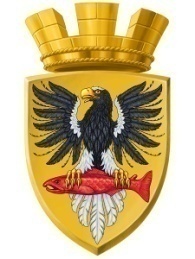                           Р О С С И Й С К А Я   Ф Е Д Е Р А Ц И ЯКАМЧАТСКИЙ КРАЙП О С Т А Н О В Л Е Н И ЕАДМИНИСТРАЦИИ ЕЛИЗОВСКОГО ГОРОДСКОГО ПОСЕЛЕНИЯОт   17.  01.  2020				       №    23  -п              г. ЕлизовоРуководствуясь п.1. ст.39.20 Земельного кодекса Российской Федерации,   п.2  ст. 3.3,   п.4  ст. 3   Федерального   закона   от 25.10.2001 № 137-ФЗ «О введении в действие Земельного кодекса Российской Федерации», Федеральным законом от 06.10.2003 № 131-ФЗ «Об общих принципах организации местного самоуправления в Российской Федерации»,  Уставом Елизовского городского поселения, согласно Свидетельств о праве на наследство по закону, принимая во внимание наличие в границах земельного участка жилого дома, право собственности на который у наследодателя возникло 16.07.1988, на основании заявлений  Прогненко Н.А.,  Тихоновой О.В.,  ПОСТАНОВЛЯЮ:Предоставить в общую долевую собственность  бесплатно Прогненко Наталье Анатольевне, Тихоновой Ольге Вячеславовне   земельный участок с кадастровым номером 41:05:0101007:2264, площадью 1102 кв.м, разрешенное использование – для индивидуального жилищного строительства, категория земель – земли населенных пунктов.Прогненко Н.А., Тихоновой О.В.   обеспечить государственную регистрацию права собственности на вышеуказанный земельный участок.Настоящее постановление вступает в силу со дня его подписания. 4. 	Контроль за исполнением настоящего постановления возложить на заместителя Главы администрации Елизовского городского поселения.Глава  администрации Елизовского городского поселения                                                Д.Б. ЩипицынО предоставлении в общую долевую собственность бесплатно земельного участка с кадастровым номером 41:05:0101007:2264   Прогненко Н.А., Тихоновой О.В.   